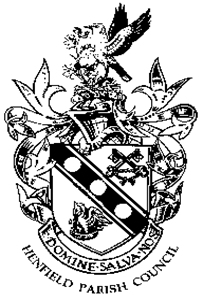 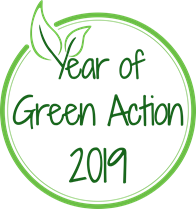 Monitoring the Parish Climate and Environment Action Plan May 2019-April 2020Henfield Parish Council joins the UK Government, and many other parish, town and county councils in declaring a Climate and Environment Emergency. This will mean we always consider the climate and environmental impact of our decisions in the Parish Council’s areas of operation and influence. The Parish Council will aim to reduce Henfield’s carbon footprint through significant improvements by 2030 and to encourage the whole community to act together on this issue. Putting our Climate and Natural Environment at the heart of decision makingHenfield Parish Council will always consider the climate and environmental impact of our decisions in the Parish Council’s areas of operation and influence. Raising Money Our goal is to have sufficient resource to invest in the changes needed to restore nature and meet climate goals, so that Henfield Parish Council can reap the dividends and deliver our fair share of greenhouse gas reductions.Protect the most vulnerableOur goal is to ensure that those most vulnerable to the effects of climate change are properly supported and protected.BuildingsOur goal is to support measures which ensure all homes are well insulated to minimum EPC C level and eradicate fuel poverty as fast as possible, and make a proportional contribution to the 1 million eco-heating heat pumps that need to be fitted in the UK each year.TransportOur goal is to support initiatives which ensure levels of air pollution in Henfield meet World Health Organisation levels, match European best practice in the use of buses, cycling and walking, and encourage low and zero emission vehicles Power Our goal is to enable and support the growth and use of green energy, ensure energy is not wasted, and prevent the development of new fossil fuel extraction.WasteOur goal is to be a zero waste area where all waste is minimised, recycled or reused as part of a circular economy approach.Influencing othersOur goal is to encourage and support other entities with their contribution to the fight against the climate emergency.Land-useOur goal is to restore nature to help drawdown carbon pollution from the atmosphere and to ensure everyone has access to nature in nearby green spaces.Supporting Practical and Political change on the Climate and Nature EmergenciesOur goal is to make our voice heard by the national government and secure increased devolution to local level and increase democratic controlCommitteeAction 2019-20DateFRCLooking at plans to monitor impact of council actions October 2019 CommitteeAction 2019-20DateOpen Spaces, VC and FRCDirecting unspent Section 106 monies to project at Tennis Club to reduce lighting emissions through replacing lights with LED Dec 2019CommitteeAction 2019-20DateFRC Study of new  Flood Risk analysis for River Adur October 2019 FRC/Vice Chair and ClerkReview of EMERGENCY PLAN CommitteeAction 2019-20DateVCRefurb of public toilets will use less water /power Autumn 2019 FRC Consideration of support for Lottery Bid for Community Energy Project on several Public Buildings  EXPRESSION of INTEREST TO BE SUBMITTED 18th DECEMBER TBCCommitteeAction 2019-20DateVillage CentreUnsuccessful Attempt to get bus stop moved in High Street – would reduce emissionsJune-Oct  2019 tbcOpen Spaces & VC Henfield Trailssupport for Hidden Henfield -cycle paths and more walking opportunities  for residents May 2019 and ongoing  CommitteeAction 2019-20DateVCLights in cemetery being replaced by lower LED lighting Autumn 2019 CommitteeAction 2019-20DateVC??? TBC Support for recycling points for Terracycle TBC CommitteeAction 2019-20DateOS and Full Council Writing to all Youth Organisations and schools re Year of green ACTION 2019 July/August 2019 FRCTBC Award of YoGA Prize for best Green Project from youth group of school submitted before 31/12/2019 Oct 2019 VCVillage sign or logo on entrances to village re reduction of carbon etc ????CommitteeAction 2019-20DateOS/ JCCConsideration of Sandpit Field wildlife project Oct 2019OSBiodiversity, Bee Corridor and pollinator action on Borrer BankSept 2019OSConsideration of Plant Life Grass Verge management programme Nov 2019 OSSupporting growers group involvement in new Allotment Society being set up by Barratt’s management committee Oct 2019 and Nov 2019OS, Works Officers Supporting Wildlife friendly planting in  previously overgrown  flower bed in Library car Park Dec 2019 CommitteeAction 2019-20DateOS and  Full PCSupport for Defra YoGA projects June 2019 PC Support for Plastic free Henfield Nov 2019 Climate and Nature Emergency Declaration published on PC Website June 2019 